Nobody is perfect, and sometimes a business gets it wrong.  How customers who have had a bad experience are dealt with can determine whether they will continue to be customers in the future!There are four customer service scenarios described below, all based on real events.  Read the scenarios, and then use them to complete the task over the page.For each of the four scenarios, decide how well the business concerned dealt with the situation by colouring the stars in order to rate their customer service from 1 (they dealt with it badly) to 5 (they dealt with it brilliantly).  Then, for each scenario explain what you think the business could have done better to provide better customer service.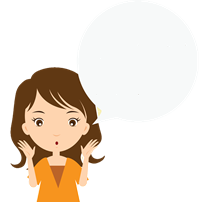 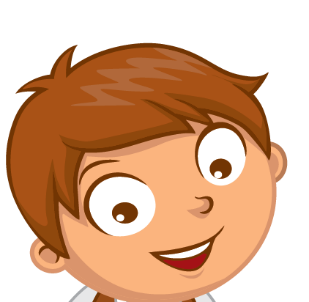 Scenario 1Scenario 2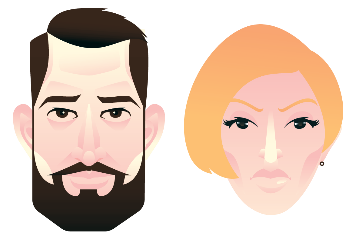 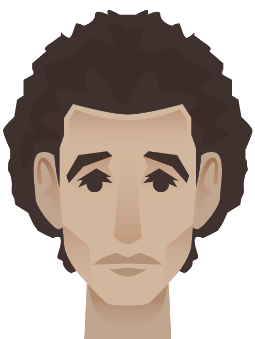 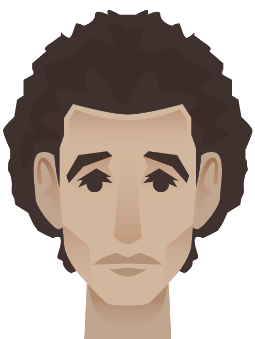 Scenario 3Scenario 4ScenarioHow Well It Was Dealt WithAvoiding a Repeat1:Missing Lego Piece2:Sainsbury’s
Tiger Bread3:Currys
Delivery Mix-up4:O2 Woe